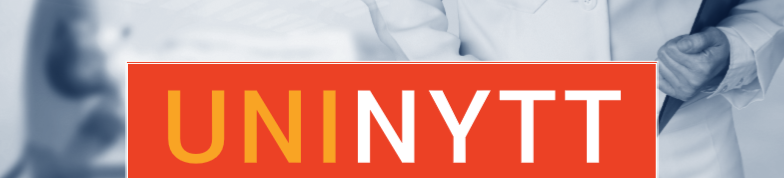                     UNILABS informasjonsbrev januar 2022           Til rekvirenter av SARS-CoV-2 prøver i Telemark SARS-CoV-2 prøver fra og med uke 4 /22            Økt prøvemengde
Vi opplever for tiden en sterk økning i antall SARS-CoV-2 prøver og analyserer daglig, ved hjelp av overtid, langt flere prøver enn vår egentlige makskapasitet. Dette er ikke bærekraftig over tid og vi vil fra uke 4 /22 få hjelp fra vårt laboratorium i Oslo som for tiden har noe ledig kapasitet.  Det vil kun bli sendt prøver til Oslo dersom vi ikke har kapasitet til å utføre prøvene i SkienMetode
I Oslo benyttes Panther analyseinstrument. Analysemetoden i Panther er påvisning av RNA ved nukleinsyreamplifisering (NAT).
Da dette ikke er en RT-PCR metode egner den seg ikke som grunnlag for reiseattest for innreise til enkelte land. Det er derfor viktig at prøver for reise blir merket godt. Disse vil fortsatt analyseres i Skien med RT-PCR.Analysesvaret
Analysesvaret fra Panther blir Positivt/Negativt, med følgende fritekst:Analysemetoden er NAT (nukleinsyreamplifisering )/ The analytic method is NAAT (Nucleid Acid Amplification Test ).Utstyr
Benytt samme prøvetakingsutstyr: UTM.Svartid
Det blir ingen endring i svartiden da prøvene sendes til Oslo samme dag som de mottas og analyseres dagen etter.	Luftveispakker   
              Prøver til luftveispakker analyseres som før.Vi gjør det vi kan for å møte det økende behovet for testing med samme svartider og god service, og er takknemlig for at dere også bidrar til analyseringen ved å utføre hurtigtesterVennlig hilsen
             Unilabs laboratoriemedisin, avd. med. Mikrobiologi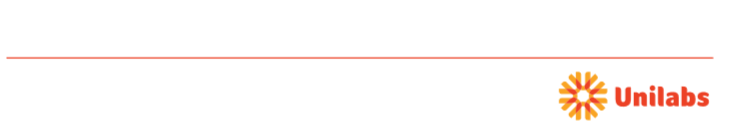 